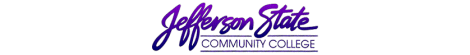 Assessment RecordProgram:Nursing – C162   Assessment period:2016-2017The mission of the Nursing Education Program at Jefferson State Community College is as follows:To contribute to the continuing provision of health care in the community by offering quality associate degree nursing programs.To provide the organization through which the philosophy, program objectives, curriculum and program policies may be developed, implemented, evaluated, and revised within the framework of the College's organization in a manner which maintains approval by the Alabama Board of Nursing and accreditation by the National League for Nursing Accrediting Commission.To interpret the purposes of the Nursing Education Program to other institutions, organized groups, or individual members of the community.To promote an environment conducive to satisfaction and professionalism of the nurse faculty and staff. Instructional Program Outcomes & Assessment PlanProgram OutcomesThe licensure exam pass rate will be at or above the national mean for first-time writers. Admitted students will graduate within the allotted time of the stated program.  Graduates will respond to the graduate survey distributed within one year after graduation.  Graduates seeking employment will be employed one year after graduation in a position for which the program prepared them.Instructional Program Outcomes & Assessment PlanProgram OutcomesThe licensure exam pass rate will be at or above the national mean for first-time writers. Admitted students will graduate within the allotted time of the stated program.  Graduates will respond to the graduate survey distributed within one year after graduation.  Graduates seeking employment will be employed one year after graduation in a position for which the program prepared them.Instructional Program Outcomes & Assessment PlanProgram OutcomesThe licensure exam pass rate will be at or above the national mean for first-time writers. Admitted students will graduate within the allotted time of the stated program.  Graduates will respond to the graduate survey distributed within one year after graduation.  Graduates seeking employment will be employed one year after graduation in a position for which the program prepared them.Instructional Program Outcomes & Assessment PlanProgram OutcomesThe licensure exam pass rate will be at or above the national mean for first-time writers. Admitted students will graduate within the allotted time of the stated program.  Graduates will respond to the graduate survey distributed within one year after graduation.  Graduates seeking employment will be employed one year after graduation in a position for which the program prepared them.Instructional Program Outcomes & Assessment PlanProgram OutcomesThe licensure exam pass rate will be at or above the national mean for first-time writers. Admitted students will graduate within the allotted time of the stated program.  Graduates will respond to the graduate survey distributed within one year after graduation.  Graduates seeking employment will be employed one year after graduation in a position for which the program prepared them.Instructional Program Outcomes & Assessment PlanProgram OutcomesThe licensure exam pass rate will be at or above the national mean for first-time writers. Admitted students will graduate within the allotted time of the stated program.  Graduates will respond to the graduate survey distributed within one year after graduation.  Graduates seeking employment will be employed one year after graduation in a position for which the program prepared them.Intended OutcomesMeans of AssessmentCriteria for SuccessSummary & Analysis of Assessment EvidenceUse of ResultsUse of ResultsThe licensure exam pass rate will be at or above the national mean for first-time writers.Alabama Board of Nursing annual pass rate reported - Oct-SeptGraduates will test at or above the national meanAll cohorts will achieve 80% or higher pass rate as mandated by the Alabama Board of Nursing.Alabama Board of Nursing (Oct-Sept) cycle   RN Program: Current results from Mountain Measurements results for April 2016 – March 2017224 first time testers and 204 passed = 91%NCLEX-RN Performance by Cohort per semester and yearly – 2016-2017April 2016 – March 20177 students applied for licensure outside of Alabama:Georgia-RN               2Florida                       1Texas                         1Mississippi                1South Dakota           1Tennessee                1The National mean was 85% and the NEP met the National mean -91%.NEP continued with best practice changes to improve the NCLEX pass rates.The NCLEX scores have increased from 79% in 2014 to 84.8 % in 2016. (2017 passing rate TBA)Implemented Kaplan Integrated (Proctored) Tests, Focused Review Tests, NCLEX Prep and Clinical Resources.Faculty revised exams, attended faculty development sessions.Alterations made to admission criteria – no high school grades accepted over 5 years.The number of applicants accepted were reduced. Orientation Plus implemented on all campuses for entering nursing students.Students testing outside of Alabama passed NCLEX on the first time.The National mean was 85% and the NEP met the National mean -91%.NEP continued with best practice changes to improve the NCLEX pass rates.The NCLEX scores have increased from 79% in 2014 to 84.8 % in 2016. (2017 passing rate TBA)Implemented Kaplan Integrated (Proctored) Tests, Focused Review Tests, NCLEX Prep and Clinical Resources.Faculty revised exams, attended faculty development sessions.Alterations made to admission criteria – no high school grades accepted over 5 years.The number of applicants accepted were reduced. Orientation Plus implemented on all campuses for entering nursing students.Students testing outside of Alabama passed NCLEX on the first time.Instructional Program Outcomes & Assessment PlanInstructional Program Outcomes & Assessment PlanInstructional Program Outcomes & Assessment PlanInstructional Program Outcomes & Assessment PlanInstructional Program Outcomes & Assessment PlanInstructional Program Outcomes & Assessment PlanIntended OutcomesMeans of AssessmentCriteria for SuccessSummary & Analysis of Assessment EvidenceUse of ResultsUse of ResultsStudents admitted will graduate within the allotted time of the stated program Graduation rates. Students admitted to the registered nursing program will graduate at a 75% completion rate as mandated by ACCS. RN Program Completion 2016-17Aggregate rates:Attrition continues to be greatest in the 2nd (NUR 105) and 1st (NUR 102,103,104) semester of the curriculum. Faculty developed “Skills Blitz Sessions” conducted at the beginning of NUR 105 to identify students” weakness. Implemented Simulations scenarios (two to each course) to correlate with course content and allow more practice with caring for patients especially in the 1st semester.Aggregated data does not meet the 75% benchmark.  According to ACCS Program guide (July 2017) each program will determine program completion rate based on the program demographics.  The NEP set the new benchmark at 35% (8/2017)NEP will continue to conduct teaching strategies that may enhance students” success and decrease attrition.Attrition continues to be greatest in the 2nd (NUR 105) and 1st (NUR 102,103,104) semester of the curriculum. Faculty developed “Skills Blitz Sessions” conducted at the beginning of NUR 105 to identify students” weakness. Implemented Simulations scenarios (two to each course) to correlate with course content and allow more practice with caring for patients especially in the 1st semester.Aggregated data does not meet the 75% benchmark.  According to ACCS Program guide (July 2017) each program will determine program completion rate based on the program demographics.  The NEP set the new benchmark at 35% (8/2017)NEP will continue to conduct teaching strategies that may enhance students” success and decrease attrition.Instructional Program Outcomes & Assessment PlanInstructional Program Outcomes & Assessment PlanInstructional Program Outcomes & Assessment PlanInstructional Program Outcomes & Assessment PlanInstructional Program Outcomes & Assessment PlanInstructional Program Outcomes & Assessment PlanIntended OutcomesMeans of AssessmentCriteria for SuccessSummary & Analysis of Assessment EvidenceUse of ResultsUse of ResultsGraduates will respond to the graduate survey distributed within one year after graduation.Graduating student survey results each semesterGraduate Survey at 12 months post- graduation.Employer survey at 12 months post- graduation. ACCS mandates that 80% of graduating students, graduates, & employers will indicate program satisfaction.Each student completes the Graduating Student Survey in their final semester of the program.  Item #22 states: “Your overall level of satisfaction with the quality of education received from the NEP”.  The rating scale is: Highly Satisfied (HS), Satisfied(S), Somewhat Satisfied(SS), or Dissatisfied(D). Responses to this item are reported for each 2016-17 graduating class.Fall 2016 Jefferson, Shelby, and the Night/Weekend track graduated students. Aggregate: 79/85 (92.9%) of the respondents were satisfied or highly satisfied with the quality of education received from the NEP.Spring 2017: Jefferson, Shelby, Pell City, and Clanton graduated students. Aggregate:  60/64 (93.7%) of the respondents were satisfied or highly satisfied with the quality of education received from the NEP. Summer 2017: Jefferson and Shelby graduated students. Jefferson: Aggregate:  45/46 (97.8%) of the respondents were satisfied or highly satisfied with the quality of education received from the NEP. Analysis:  Aggregated data 184/194 (94.8%)   exceed the 80% benchmark. Student satisfaction with the quality of education received in the NEP indicates satisfaction or high satisfaction at all campuses.  The aggregated data (94.8%) exceed the 80% benchmark.    NEP continues to work with IE to develop graduate surveys for graduates and employers.  Completed revised survey for Class Climate.  Surveys (51) sent out to graduates of Fall 2016 class. Faculty will continue to collect data from social media, phone calls, emails and word of mouth to obtain information regarding graduate program satisfaction.  Results of graduating student surveys were shared with faculty.Student satisfaction with the quality of education received in the NEP indicates satisfaction or high satisfaction at all campuses.  The aggregated data (94.8%) exceed the 80% benchmark.    NEP continues to work with IE to develop graduate surveys for graduates and employers.  Completed revised survey for Class Climate.  Surveys (51) sent out to graduates of Fall 2016 class. Faculty will continue to collect data from social media, phone calls, emails and word of mouth to obtain information regarding graduate program satisfaction.  Results of graduating student surveys were shared with faculty.Instructional Program Outcomes & Assessment PlanInstructional Program Outcomes & Assessment PlanInstructional Program Outcomes & Assessment PlanInstructional Program Outcomes & Assessment PlanInstructional Program Outcomes & Assessment PlanInstructional Program Outcomes & Assessment PlanIntended OutcomesMeans of AssessmentCriteria for SuccessSummary & Analysis of Assessment EvidenceSummary & Analysis of Assessment EvidenceUse of ResultsGraduates seeking employment will be employed one year after graduation in a position for which the program prepared them.Graduate survey at 12 months post- graduation. Informal contact with graduates via phone and social media following graduation and up to 12 months post-graduation. ACCS mandates that at least 90% of graduates seeking employment will be employed one year after graduation in a position for which the program prepared them. Employment Employment The yearly total (185/200 -92.5%) exceed the 90% benchmark.NEP will continue to work with IE to develop graduate surveys.The Advisory committee meeting will be a platform to discuss ways of getting return from employers.Assessment RecordProgram:Nursing – C162  Assessment period:2016-2017The mission of the Nursing Education Program at Jefferson State Community College is as follows:To contribute to the continuing provision of health care in the community by offering quality associate degree and practical nursing programs.To provide the organization through which the philosophy, program objectives, curriculum and program policies may be developed, implemented, evaluated, and revised within the framework of the College's organization in a manner which maintains approval by the Alabama Board of Nursing and accreditation by the National League for Nursing Accrediting Commission.To interpret the purposes of the Nursing Education Program to other institutions, organized groups, or individual members of the community.To promote an environment conducive to satisfaction and professionalism of the nurse faculty and staff. Instructional Program Student Learning Outcomes & Assessment PlanStudent Learning OutcomesAt completion of the program the associate degree nursing graduate will be able to:Demonstrate proficiency in performing advanced nursing skills for individuals with health alterations in a variety of settings.Apply therapeutic communication techniques in providing advanced nursing care for clients throughout the lifespan.Apply foundational knowledge of the nursing process in providing advanced nursing care for clients throughout the lifespan.Utilize critical thinking skills in providing collaborative care for clients with selected health alterations in a variety of settings. Formulate a teaching/learning plan for culturally diverse clients with selected health alterations in a variety of settings.Demonstrate competencies necessary to meet the needs of individuals throughout the lifespan in a safe, legal, and ethical manner using the nursing process.Examine relevant technology for client care and documentation.Demonstrate professional behaviors and roles of a registered nurse upon entry into practice.Instructional Program Student Learning Outcomes & Assessment PlanStudent Learning OutcomesAt completion of the program the associate degree nursing graduate will be able to:Demonstrate proficiency in performing advanced nursing skills for individuals with health alterations in a variety of settings.Apply therapeutic communication techniques in providing advanced nursing care for clients throughout the lifespan.Apply foundational knowledge of the nursing process in providing advanced nursing care for clients throughout the lifespan.Utilize critical thinking skills in providing collaborative care for clients with selected health alterations in a variety of settings. Formulate a teaching/learning plan for culturally diverse clients with selected health alterations in a variety of settings.Demonstrate competencies necessary to meet the needs of individuals throughout the lifespan in a safe, legal, and ethical manner using the nursing process.Examine relevant technology for client care and documentation.Demonstrate professional behaviors and roles of a registered nurse upon entry into practice.Instructional Program Student Learning Outcomes & Assessment PlanStudent Learning OutcomesAt completion of the program the associate degree nursing graduate will be able to:Demonstrate proficiency in performing advanced nursing skills for individuals with health alterations in a variety of settings.Apply therapeutic communication techniques in providing advanced nursing care for clients throughout the lifespan.Apply foundational knowledge of the nursing process in providing advanced nursing care for clients throughout the lifespan.Utilize critical thinking skills in providing collaborative care for clients with selected health alterations in a variety of settings. Formulate a teaching/learning plan for culturally diverse clients with selected health alterations in a variety of settings.Demonstrate competencies necessary to meet the needs of individuals throughout the lifespan in a safe, legal, and ethical manner using the nursing process.Examine relevant technology for client care and documentation.Demonstrate professional behaviors and roles of a registered nurse upon entry into practice.Instructional Program Student Learning Outcomes & Assessment PlanStudent Learning OutcomesAt completion of the program the associate degree nursing graduate will be able to:Demonstrate proficiency in performing advanced nursing skills for individuals with health alterations in a variety of settings.Apply therapeutic communication techniques in providing advanced nursing care for clients throughout the lifespan.Apply foundational knowledge of the nursing process in providing advanced nursing care for clients throughout the lifespan.Utilize critical thinking skills in providing collaborative care for clients with selected health alterations in a variety of settings. Formulate a teaching/learning plan for culturally diverse clients with selected health alterations in a variety of settings.Demonstrate competencies necessary to meet the needs of individuals throughout the lifespan in a safe, legal, and ethical manner using the nursing process.Examine relevant technology for client care and documentation.Demonstrate professional behaviors and roles of a registered nurse upon entry into practice.Instructional Program Student Learning Outcomes & Assessment PlanStudent Learning OutcomesAt completion of the program the associate degree nursing graduate will be able to:Demonstrate proficiency in performing advanced nursing skills for individuals with health alterations in a variety of settings.Apply therapeutic communication techniques in providing advanced nursing care for clients throughout the lifespan.Apply foundational knowledge of the nursing process in providing advanced nursing care for clients throughout the lifespan.Utilize critical thinking skills in providing collaborative care for clients with selected health alterations in a variety of settings. Formulate a teaching/learning plan for culturally diverse clients with selected health alterations in a variety of settings.Demonstrate competencies necessary to meet the needs of individuals throughout the lifespan in a safe, legal, and ethical manner using the nursing process.Examine relevant technology for client care and documentation.Demonstrate professional behaviors and roles of a registered nurse upon entry into practice.Intended OutcomesMeans of AssessmentCriteria for SuccessSummary & Analysis of Assessment EvidenceUse of ResultsAt completion of the program the associate degree nursing graduate will be able to:1. Demonstrate proficiency in performing advanced nursing skills for individuals with health alterations in a variety of settings. Graduating student survey during final semester of curriculum. Employer survey at 12 months post- graduation. Graduate survey at 12 months post- graduation. NUR 203Clinical evaluation tool80% of graduating students, graduates, & employers will report JSCC graduates demonstrate proficiency when performing nursing skills.NUR 20395% of students in NUR 203 will achieve summative passing grade on the clinical evaluation tool. Graduating Nursing Student Survey -Fall 2016Jefferson: 15/15 (100%) felt they were prepared or well prepared to demonstrate proficiency in performing nursing skills.Shelby:  25/29 (86%) felt they were prepared or well prepared to demonstrate proficiency in performing nursing skills.Night/Weekend:  39/41 (95%) felt they were prepared or well prepared to demonstrate proficiency in performing nursing skills.Aggregate: 78/85 (91.7%) of graduating students felt prepared or well prepared to demonstrate proficiency in performing nursing skills.Graduating Nursing Student Survey – Spring 2017:Jefferson: 12/13(92%) felt they were prepared or well prepared to demonstrate proficiency in performing nursing skills.Shelby: 29/31 (93.5%)    felt they were prepared or well prepared to demonstrate proficiency in performing nursing skills.Pell City: 7/7 (100%) felt they were prepared or well prepared to demonstrate proficiency in performing nursing skills.Clanton: 15/15 (100%) felt they were prepared or well prepared to demonstrate proficiency in performing nursing skills.Aggregate:  63/66 (95%) of graduating students felt prepared or well prepared to demonstrate proficiency in performing nursing skills.Graduating Nursing Student Survey – Summer 2017Jefferson: 18/19 felt they were prepared or well prepared to demonstrate proficiency in performing nursing skills.Shelby:  24/27 felt they were prepared or well prepared to demonstrate proficiency in performing nursing skills.Aggregate:  42/46 (91%) of graduating students felt prepared or well prepared to demonstrate proficiency in performing nursing skills.Analysis: Aggregated data (183/197 – 92.5%) exceed the 80% benchmark.2016 Fall Graduate Survey: Sent Fall 20172016 Fall Employer Survey: To follow2017 Graduate Survey to be sent 201830 /201840NUR 203 Fall 2016 Clinical Evaluation:Jefferson: 17/17(100%)Shelby: 29/29 (100%)N/W: 39/43 (90%)Aggregate: 85/89 (95.5%) of students in NUR 203 achieved summative passing grade on the clinical evaluation tool.NUR 203 Spring 2017 Clinical Evaluation:Jefferson: 18/18 (100%)Shelby: 32/32 (100%)Pell City: 7/7 (100%)Clanton: 15/15 (100%)Aggregate: 72/72 (100%) of students in NUR 203 achieved summative passing grade on the clinical evaluation tool.NUR 203 Summer 2017 Clinical Evaluation:Jefferson: 20/20 (100%) Shelby: 29/29 (100%)Aggregate: 49/49 (100%) of students in NUR 203 achieved summative passing grade on the clinical evaluation tool.Analysis: Aggregated data (206/210 - 98%) exceed the 95% benchmark.Aggregated data shows that (92.5%) of responding graduating students felt prepared or well prepared to demonstrate proficiency in performing nursing skills. To decrease attrition, the NEP implemented Orientation Plus and Skills Blitz. Faculty developed a Student Evaluation of Orientation Plus which consists of three questions: 1) What did you find most helpful about the workshop? 2) List any suggestions to improve the workshop. 3) Please share any other comments you have regarding the workshop. (Student listed suggestion to improve workshop as better microphones)Students will also receive an evaluation for Skills Blitz validation sessions.   Instructional Program Student Learning Outcomes & Assessment PlanInstructional Program Student Learning Outcomes & Assessment PlanInstructional Program Student Learning Outcomes & Assessment PlanInstructional Program Student Learning Outcomes & Assessment PlanInstructional Program Student Learning Outcomes & Assessment PlanIntended OutcomesMeans of AssessmentCriteria for SuccessSummary & Analysis of Assessment EvidenceUse of Results2. Apply therapeutic communication techniques in providing advanced nursing care for clients throughout the lifespan.Graduating student survey during final semester of curriculum.Employer survey at 12 months post- graduation.Graduate survey at 12 months post- graduation.NUR 202Clinical evaluation of student’s ability to apply therapeutic communication techniques in providing advanced nursing care for clients throughout the lifespan.80% of graduating students, graduates, & employers will report JSCC graduates apply therapeutic communication techniques in providing advanced nursing care for clients throughout the lifespan.NUR 20295% of enrolled students will achieve a summative passing grade on their clinical evaluation related to therapeutic communication.Graduating Nursing Student Survey -Fall 2016Jefferson: 15/15 (100%)Shelby: 27/29 (93%)Night/Weekend: 41/41 (100%)Aggregate:  83/85 (97.6%) of graduating students reported they felt able to apply therapeutic communication techniques in providing advanced nursing care for clients throughout the life span.Graduating Nursing Student Survey– Spring 2017 Jefferson: 12/12 (100%)Shelby: 32/32 (100%)Pell City: 7/7 (100%) Clanton: 15/15 (100%)Aggregate:  66/66 (100%) of graduating students reported they felt able to apply therapeutic communication techniques in providing advanced nursing care for clients throughout the life span.Graduating Student Survey– Summer 2017 Jefferson: 19/19 (100%)Shelby:  27/27 (100%) Aggregate:  46/46 (100%) of graduating students reported they felt able to apply therapeutic communication techniques in providing advanced nursing care for clients throughout the life span.Analysis:  Aggregated data (195/197 – 98.9%) exceed the 80% benchmark.2016 Fall Graduate Survey sent: 201710 2017 Graduate Survey: To be sent 201830/201840 NUR 202 Clinical Evaluation – Fall 2016Jefferson:  15/16 (93.7%)Shelby:  32/35 (91%)Pell City: 7/8 (87.5%)Clanton: 15/16 (93.7%)Aggregate: 69/75 (92%) of the students enrolled in NUR 202 achieved a summative passing grade om their clinical evaluation related to therapeutic communication. The aggregated data does not meet the 95% benchmark.NUR 202 Clinical Evaluation – Spring 2017Jefferson: 18/18 (100%)Shelby: 29/32 (90.6%)Aggregate: 47/50 (94%) of the students enrolled in NUR 202 achieved a summative passing grade om their clinical evaluation related to therapeutic communication. The aggregated data does not meet the 95% benchmark.NUR 202 Clinical Evaluation – Summer 2017Jefferson: 21/21 (100%)Shelby:  28/29 (96.5%)Night/Weekend:  31/39 (79%)Aggregate: 80/89 (89%) of the students enrolled in NUR 202 achieved a summative passing grade om their clinical evaluation related to therapeutic communication. The aggregated data does not meet the 95% benchmark.Analysis:  Aggregated data (196/214 – 91.5%) does not meet the 95% benchmark. The aggregate rate (98.9%) exceed the 80% benchmark.   Fall 2017 - Implemented the New Concept-based Curriculum which focuses on the concepts of communication process and establishing and maintaining therapeutic communication.  Revised the Interpersonal Process Recording (IPR) which  is utilized in the clinical setting.  Instructional Program Student Learning Outcomes & Assessment PlanInstructional Program Student Learning Outcomes & Assessment PlanInstructional Program Student Learning Outcomes & Assessment PlanInstructional Program Student Learning Outcomes & Assessment PlanInstructional Program Student Learning Outcomes & Assessment PlanIntended OutcomesMeans of AssessmentCriteria for SuccessSummary & Analysis of Assessment EvidenceUse of Results3. Apply foundational knowledge of the nursing process in providing advanced nursing care for clients throughout the lifespan.Graduating student survey during final semester of curriculum. Employer survey at 12 months post- graduation. Graduate survey at 12 months post- graduation. NUR 106Clinical evaluation.NUR 102Clinical Evaluation80% of graduating students, graduates, & employers will report JSCC graduates apply foundational knowledge of the nursing process in providing advanced nursing care for clients throughout the lifespan. NUR 10695% of students in NUR 106 will achieve a summative satisfactory on the clinical evaluation form related to nursing process.NUR 10295% of students in NUR 102 will achieve a summative satisfactory on the clinical evaluation form related to nursing process.Graduating Nursing Student Survey - Fall 2016Jefferson: 15/15 (100%)Shelby: 27/29 (93%)Night/Weekend:  41/41 (100%)Aggregated:  83/85 (97.6%) of graduating students reported they felt able to apply foundational knowledge of the nursing process in providing advanced nursing care for clients throughout the lifespanGraduating Student Survey - Spring 2017 Jefferson: 12/12 (100%)Shelby: 32/32 (100%)Pell City: 7/7 (100%)Clanton: 15/15 (100%)Aggregate:  66/66 (100%) of graduating students reported they felt able to apply foundation knowledge of the nursing process in providing advanced nursing care for clients throughout the lifespan. The aggregated data does exceed the 80% benchmark.Graduating Student Survey – Summer 2017Jefferson: 19/19Shelby:  26/27Aggregate:  45/ of graduating students reported they felt able to apply foundation knowledge of the nursing process in providing advanced nursing care for clients throughout the lifespanAnalysis:  Aggregated data (182/192-94.7%) exceed the 80% benchmark.2016 Graduate Survey: Sent Fall 20172016 Employer Survey- To follow2017 Graduate Survey: To be sent 201830 /201840NUR 106 – Fall 2016Jefferson: 15/25 (60%)Shelby:  29/30 (96.6%)Aggregate: 44/55 (80%) of students enrolled in NUR 106 achieved a summative satisfactory on the clinical evaluation form related to nursing processNUR 106 – Spring 2017Jefferson: 23/30 (76.6%)Shelby: 23/23 (100%)Aggregate: 43/53 (81%) of students enrolled in NUR 106 achieved a summative satisfactory on the clinical evaluation form related to nursing processNUR 106 – Summer 2017Jefferson:  16/24 (66.6%)Shelby: 34/34 (100%)Night/Weekend: 45/45 (100%)Pell City:  20/21 (95%)Clanton: 22/24 (91.6%)Aggregate:  137/148 (92.5%) of students enrolled in NUR 106 achieved a summative satisfactory on the clinical evaluation form related to nursing processAnalysis: Aggregated data (224/256 – 87.5%) does not meet the 95% benchmark.NUR 102 – Fall 2016Jefferson: 24/40 (60%)Shelby: 44/55 (80%)Pell City: 18/33 (54.5%)Clanton: 23/26 (88%)Aggregate:  109/154 (70.7%) of students enrolled in NUR 102 achieved a satisfactory on the clinical evaluation form related to nursing process.NUR 102 - Spring 2017Jefferson: 30/46 (65%)Shelby: 43/60 (71.6%)Night/Weekend: 45/47 (95.7%)Aggregate:73/106 (68.8%) of students enrolled in NUR 102 achieved a satisfactory on the clinical evaluation form related to nursing process.NUR 102- Summer 2017Jefferson: NAShelby: NAAggregate: There was no admissions to the nursing program this summer 2017.Analysis: Aggregated data (182/260 – 88%) does not meet the 95% benchmark.Only reports from graduating student and the aggregated data exceed the 80% benchmark.Continue to work with IE on Graduate/Employer surveys.NEP continues to revise test and increase simulation scenarios in the course.Fall 2017 – The NEP implemented new admission criteria mandated by ACCS.Instructional Program Student Learning Outcomes & Assessment PlanInstructional Program Student Learning Outcomes & Assessment PlanInstructional Program Student Learning Outcomes & Assessment PlanInstructional Program Student Learning Outcomes & Assessment PlanInstructional Program Student Learning Outcomes & Assessment PlanIntended OutcomesMeans of AssessmentCriteria for SuccessSummary & Analysis of Assessment EvidenceUse of Results4. Utilize critical thinking skills in providing collaborative care for clients with selected health alterations in a variety of settings.Graduating student survey during final semester of curriculum. Employer survey at 12 months post- graduation. Graduate survey at 12 months post- graduation. 80% of graduating students, graduates, & employers will report JSCC graduates utilize critical thinking skills in providing collaborative care for clients with selected health alterations in a variety of settings.Graduating Nursing Student Survey– Fall 2016Jefferson: 15/15 (100%) Shelby: 28/29 (96.5%)Night/Weekend: 39/41 (95%)Aggregate:  82/85 (96.4%) of graduating students reported they felt able to utilize critical thinking skills in providing collaborative care for clients with selected health alterations in a variety of settings.Graduating Student Survey - Spring 2017Jefferson: 12/12 (100%)Shelby: 32/32 (100%)Clanton: 15/15 (100%)Pell City: 7/7 (100%)Aggregate:  66/66 (100%) of graduating students reported they felt able to utilize critical thinking skills in providing collaborative care for clients with selected health alterations in a variety of settings.Graduating Student Survey– Summer 2017 Jefferson: 17/19 (89%)Shelby: 25/27 (92.5%)Aggregate:  42/46 (91%) of graduating students reported they felt able to utilize critical thinking skills in providing collaborative care for clients with selected health alterations in a variety of settings.Analysis: Aggregated data (179/191 -93.7%) exceed the 80% benchmark.2016 Fall Graduate Survey: Sent Fall 20172016 Employer Survey: To follow2017 Graduate Survey: To be sent 201830/201840NCLEX-RN Results 2016-2017Graduating students consistently report they felt prepared to utilize critical thinking skills.There is a continued need to increase critical thinking activities in the curriculum.  Kaplan’s Integrated tests and Focused Review tests will be utilized across the curriculum engaging students in critical thinking (Decision Tree) to achieve improvement in NCLEX pass rates.Since the implementation of the best practice strategies, there has continued to be an increase in the NCLEX pass rate.Instructional Program Student Learning Outcomes & Assessment PlanInstructional Program Student Learning Outcomes & Assessment PlanInstructional Program Student Learning Outcomes & Assessment PlanInstructional Program Student Learning Outcomes & Assessment PlanInstructional Program Student Learning Outcomes & Assessment PlanIntended OutcomesMeans of AssessmentCriteria for SuccessSummary & Analysis of Assessment EvidenceUse of Results5. Formulate a teaching/learning plan for culturally diverse clients with selected health alterations in a variety of settings.Graduating student survey during final semester of curriculum. Employer survey at 12 months post- graduation. Graduate survey at 12 months post- graduation. NUR 201Teaching rubricand clinical evaluation tool80% of graduating students, graduates, & employers will report JSCC graduates can formulate teaching and learning plans for culturally diverse clients with selected health alterations in a variety of settings.NUR 20195% of students in NUR 201 will achieve a passing summative grade on their teaching project.Graduating Nursing Student Survey - Fall 2016Jefferson: 15/15 (100%)Shelby: 24/29 (82.7%) NW:  38/41 (93.8%)Aggregate:  77/85 (90.5%) of graduating students reported they felt able to formulate teaching and learning plans for culturally diverse clients with selected health alterations in a variety of settings.Graduating Student Survey - Spring 2017 Jefferson: 12/12 (100%)Shelby: 27/32 (84%)Pell City: 7/7(100%)Clanton: 14/15 (93%)Aggregate: 60/66 (90.9%) of graduating students reported they felt able to formulate teaching and learning plans for culturally diverse clients with selected health alterations in a variety of settings.Graduating Student Survey– Summer 2017 Jefferson: 18/19 (94.7%)Shelby:   26/27 (96%)Aggregate: 44/46 (95.6%) of graduating students reported they felt able to formulate teaching and learning plans for culturally diverse clients with selected health alterations in a variety of settings.Analysis: Aggregated data (167/192 -86.9%) exceed the 80% benchmark. 2016 Graduate Survey: Sent Fall 20172016 Employer Survey: To follow2017 Graduate Survey : to be sent 201830/201840NUR 201 Teaching Project – Fall 2016:Jefferson: 22/22 (100%)Shelby:  N/A Aggregate:  N/ANUR 201 Teaching Project – Spring 2017Jefferson: 28/33 (84.8%)Shelby: N/ANight Weekend: 37/37 (100%)Aggregate: NANUR 201 Teaching Project – Summer 2017  Jefferson: 19/23 (82.6%)Shelby: N/APell City: N/AClanton: 24/24 (100%)Aggregate: NAAnalysis:  Aggregated data incomplete at present.  Faculty has continued to provide a variety of clinical placement areas in the rural and suburban areas of Birmingham.  Students are participating in more community based activities such as Red Cross, Crisis Center, Scoliosis clinics, Sports clinics, and Community Mental Health Facilities.  Continue to utilize the teaching presentation rubric in NUR 201 and NUR 204.6. Demonstrate competencies necessary to meet the needs of individuals throughout the lifespan in a safe, legal, and ethical manner using the nursing process.Graduating student survey during final semester of curriculum. Employer survey at 12 months post- graduation. NUR 203Kaplan Management/Professional Issues 80% of graduating students, graduates, & employers will report JSCC graduates demonstrate competencies necessary to meet the needs of individuals throughout the lifespan in a safe, legal, and ethical manner using the nursing process.NUR 203 Summer 2015The mean Kaplan category score for the NUR 203 Kaplan Management Test will be at or above the benchmark of 66% in QSENKSA Competencies of Patient Centered Care Graduating Nursing Student Survey - Fall 2016Jefferson: 15/15 (100%)Shelby: 28/29 (96.5%)Night/Weekend:  41/41 (100%)Aggregate: 84/85 (98.8%) of graduating students reported they felt able to demonstrate competencies necessary to meet the needs of individuals throughout the lifespan in a safe, legal, and ethical manner using the nursing process.Graduating Student Survey - Spring 2017 Jefferson: 12/12 (100%))Shelby:  32/32 (100%)Pell City: 7/7 (100%)Clanton: 15/15 (100%)Aggregate: 66/66 (100%) of graduating students reported they felt able to demonstrate competencies necessary to meet the needs of individuals throughout the lifespan in a safe, legal, and ethical manner using the nursing process.Graduating Student Survey– Summer 2017 Jefferson: 18/19 (94.7%)Shelby:  27/27 (100%)Aggregate:  45/46 (97.8%) of graduating students reported they felt able to demonstrate competencies necessary to meet the needs of individuals throughout the lifespan in a safe, legal, and ethical manner using the nursing process.Analysis: Aggregated data 178/192 (92.7%) exceed the 80% benchmark.2016 Graduate Survey: Sent Fall 2017  2016 Employer Survey: To follow2017 Graduate Survey: To be sent 201830 201840NUR 203-Fall 2016 KaplanJefferson:  80.7%Shelby:  72.2%Night Weekend: 76%NUR 203 Spring 2017 KaplanJefferson:  78.9%Shelby: 75.3%Pell City:  84%Clanton: 81.1%NUR 203 Summer 2017 KaplanJefferson:   78.4%Shelby:  78.5%Analysis:  The mean score of each cohort exceed the 66% benchmark for the QSENKSA Competencies of Patient Centered Care. The aggregate data of the Graduating Students surveys indicate that the outcome exceed the 80% benchmark at all campuses.Continue to collect data from Kaplan to a spreadsheet for comparison of future classes.7. Examine relevant technology for client care and documentation.Graduating student survey during final semester of curriculum. Employer survey at 12 months post- graduation. Graduate survey at 12 months post- graduation. 80% of graduating students, graduates, & employers will report JSCC graduates examine relevant technology for client care and documentation.Graduating Nursing Student Survey -Fall 2016Jefferson: 15/15 (100%)Shelby:  25/29 (86%)Night/Weekend:  40/41 (97.6%)Aggregate:  80/85 (94%) of graduating students reported they felt capable of examining relevant technology for client care and documentation.Graduating Nursing Student Survey – Spring   2017Jefferson: 12/12 (100%)  Shelby:  31/32 (96.8%)Pell City: 7/7 (100%)Clanton: 15/15 (100%)Aggregate:  65/66 (98%) of graduating students reported they felt capable of examining relevant technology for client care and documentation.Graduating Student Survey– Summer 2017Jefferson: 17/19 (89%)Shelby:  26/27 (96%)Aggregate:  43/46 (93%) of graduating students reported they felt capable of examining relevant technology for client care and documentation.Analysis:  Aggregated data (168/192-87.5%) exceed the 80% benchmark.2016 Graduate Survey: Sent Fall 2017 2016 Employer Survey: To follow2017 Graduate Survey: To be sent 201830/201840Aggregated data from the Graduating Nursing Student Survey indicates that all cohorts reported examining relevant technology for client care and documentation.NEP is considering E*Value as the software solution to our graduate survey and evaluation needs.  Instructional Program Student Learning Outcomes & Assessment PlanInstructional Program Student Learning Outcomes & Assessment PlanInstructional Program Student Learning Outcomes & Assessment PlanInstructional Program Student Learning Outcomes & Assessment PlanInstructional Program Student Learning Outcomes & Assessment PlanIntended OutcomesMeans of AssessmentCriteria for SuccessSummary & Analysis of Assessment EvidenceUse of Results8. Demonstrate professional behaviors and roles of a registered nurse upon entry into practice.Graduating student survey during final semester of curriculum. Employer survey at 12 months post- graduation. Graduate survey at 12 months post- graduation. NUR 204Resume assignment with grading rubric. NUR 204Kaplan – Management /Professional Issues A80% of graduating students, graduates, & employers will report JSCC graduates demonstrate professional behaviors and roles of a registered nurse upon entry into practice. NUR 20495% of enrolled students will achieve a satisfactory on classroom resume assignment.NUR 204Graduating students in NUR 204 will achieve a normed percent of 73.0% or higher on the Management/Professional Issues A test.Graduating Nursing Student Survey -Fall 2016Jefferson:  15/15 (100%)Shelby: 29/30(96.6%)Night/Weekend:  34/34 (100%)Aggregate: 78/79 (98.7%) of graduating students reported being able to demonstrate professional behaviors and roles of a registered nurse upon entry into practice.Graduating Student Survey - Spring 2017 Jefferson:  12/12 (100%)Shelby: 32/32 (100%) Pell City:  7/7 (100%)Clanton: 15/15 (100%)Aggregate:  66/66 (100%) of graduating students reported being able to demonstrate professional behaviors and roles of a registered nurse upon entry into practice.Graduating Student Survey– Summer 2017Jefferson: 19/19 (100%)Shelby:  27/27 (100%)Aggregate:  46/ 46 (100%)  of graduating students reported being able to demonstrate professional behaviors and roles of a registered nurse upon entry into practice.Analysis: Aggregated data (184/192 -95.8%) exceed the 80% benchmark. 2016 Graduate Survey: Sent Fall 20172016 Employer Survey: To follow2017 Graduate Survey: To be sent 201830/201840NUR 204 Resume Assignment-Fall 2016Jefferson: 16/16 (100%)Shelby:  29/29 (100%)Night/Weekend:  43/43 (100%)Aggregate:  88/88 (100%)NUR 204 Resume Assignment – Spring 2017Jefferson: 14/14 (100%)Shelby:  32/32 (100%)Pell City:  7/7 (100%)Clanton:  15/15 (100%)Aggregate: 68/68 (100%)NUR 204 Resume Assignment –Summer 2016Jefferson: 19/19 (100%)Shelby:  29/29 (100%)Aggregate:  48/48 (100%)Analysis:  Aggregated data (224/224 -100%) exceed the 95% benchmark.NUR 204 – Kaplan -Fall 2016: NUR 204 – Kaplan – Spring 2017:NUR 204 – Kaplan – Summer 2017Analysis:  Average % correct (70.86%) does not exceed the normed 73% which means that our students need more study in these areas before taking NCLEX. Aggregated data (95.8%) exceed the 80% benchmark.  Continue to utilize a  rubric with resume assignment in NUR 204.All nursing student are scheduled to attend the Kaplan review sessions before taking the NCLEX exam.Plan submission date:  September 28, 2017Plan submission date:  September 28, 2017Plan submission date:  September 28, 2017Submitted by: Brenda O’Neal, Associate Dean of NursingSubmitted by: Brenda O’Neal, Associate Dean of Nursing